CONTACT NAMEEMAILTEL / EXTTEL / EXTTEL / EXTPO / COST CODEPO / COST CODEEvent title:Event title:Pizza collection/delivery date and time:Pizza collection/delivery date and time:Dietary requirements:Dietary requirements:Normal terms and conditions apply for any late cancellations. Failure to collect or receive (within reason) will still mean full payment. Please ensure you have a PO number on the form. Please adhere to the collection/delivery time submitted for best pizza condition. Normal terms and conditions apply for any late cancellations. Failure to collect or receive (within reason) will still mean full payment. Please ensure you have a PO number on the form. Please adhere to the collection/delivery time submitted for best pizza condition. Normal terms and conditions apply for any late cancellations. Failure to collect or receive (within reason) will still mean full payment. Please ensure you have a PO number on the form. Please adhere to the collection/delivery time submitted for best pizza condition. Normal terms and conditions apply for any late cancellations. Failure to collect or receive (within reason) will still mean full payment. Please ensure you have a PO number on the form. Please adhere to the collection/delivery time submitted for best pizza condition. Normal terms and conditions apply for any late cancellations. Failure to collect or receive (within reason) will still mean full payment. Please ensure you have a PO number on the form. Please adhere to the collection/delivery time submitted for best pizza condition. Normal terms and conditions apply for any late cancellations. Failure to collect or receive (within reason) will still mean full payment. Please ensure you have a PO number on the form. Please adhere to the collection/delivery time submitted for best pizza condition. Normal terms and conditions apply for any late cancellations. Failure to collect or receive (within reason) will still mean full payment. Please ensure you have a PO number on the form. Please adhere to the collection/delivery time submitted for best pizza condition. Minimum 10 pizzas per order for delivery.Minimum 10 pizzas per order for delivery.Minimum 10 pizzas per order for delivery.Delivered (please select)Delivered (please select)Delivered (please select)Yes / NoCollectionDeliveryDeliveryAmountHawaiianTomato base with cheese, turkey ham, pineapple finished with fresh basilHawaiianTomato base with cheese, turkey ham, pineapple finished with fresh basilHawaiianTomato base with cheese, turkey ham, pineapple finished with fresh basil£8.50£9.00£9.00PolloTomato base with cheese, chargrilled chicken topped with BBQ saucePolloTomato base with cheese, chargrilled chicken topped with BBQ saucePolloTomato base with cheese, chargrilled chicken topped with BBQ sauce£10.00£10.50£10.50FarmhouseTomato base with cheese, turkey ham, mushroom and fresh basilFarmhouseTomato base with cheese, turkey ham, mushroom and fresh basilFarmhouseTomato base with cheese, turkey ham, mushroom and fresh basil£8.00£8.50£8.50Meat FeastTomato base with cheese, pepperoni, chargrilled chicken, ground beef finished off with fresh peppery rocketMeat FeastTomato base with cheese, pepperoni, chargrilled chicken, ground beef finished off with fresh peppery rocketMeat FeastTomato base with cheese, pepperoni, chargrilled chicken, ground beef finished off with fresh peppery rocket£10.00£10.50£10.50Vegetarian Tomato base with cheese, chargrilled vegetables topped with fresh peppery rocketVegetarian Tomato base with cheese, chargrilled vegetables topped with fresh peppery rocketVegetarian Tomato base with cheese, chargrilled vegetables topped with fresh peppery rocket£7.00£7.50£7.50VeganTomato base, topped with Chargrilled vegetables and Vegan mozzarella VeganTomato base, topped with Chargrilled vegetables and Vegan mozzarella VeganTomato base, topped with Chargrilled vegetables and Vegan mozzarella £7.00£7.50£7.50PepperoniTomato base with cheese, pepperoni finished off with oregano and fresh peppery rocketPepperoniTomato base with cheese, pepperoni finished off with oregano and fresh peppery rocketPepperoniTomato base with cheese, pepperoni finished off with oregano and fresh peppery rocket£7.80£8.30£8.30MargheritaTomato base with cheese, topped with fresh basil and OreganoMargheritaTomato base with cheese, topped with fresh basil and OreganoMargheritaTomato base with cheese, topped with fresh basil and Oregano£6.50£7.00£7.00Garlic breadWith garlic butter and basilGarlic breadWith garlic butter and basilGarlic breadWith garlic butter and basil£4.80£5.30£5.30Cheesy Garlic breadWith garlic butter and cheeseCheesy Garlic breadWith garlic butter and cheeseCheesy Garlic breadWith garlic butter and cheese£5.80£6.30£6.30Please return form to hospitality@fxplus.ac.uk 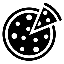 Please return form to hospitality@fxplus.ac.uk Please return form to hospitality@fxplus.ac.uk Please return form to hospitality@fxplus.ac.uk Please return form to hospitality@fxplus.ac.uk Please return form to hospitality@fxplus.ac.uk Please return form to hospitality@fxplus.ac.uk 